                Covid-19 salgını tedbirleri doğrultusunda öğrencilerimizin ve tüm personelimizin sağlığının korunması ve salgının yayılımının azaltılması amacıyla kantinimiz müstemilat ortadan kalkıncaya kadar kapatılmıştır.Orhan DURANOkul Müdürü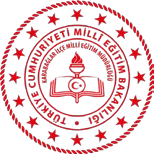 OSMANGAZİ İLKOKULU YEMEKHANE VE KANTİN TALİMATIDoküman NoOSMANGAZİ İLKOKULU YEMEKHANE VE KANTİN TALİMATIYayım TarihiOSMANGAZİ İLKOKULU YEMEKHANE VE KANTİN TALİMATIRevizyon No00OSMANGAZİ İLKOKULU YEMEKHANE VE KANTİN TALİMATIRevizyon Tarihi21 / 09/2020OSMANGAZİ İLKOKULU YEMEKHANE VE KANTİN TALİMATISayfa No1/1